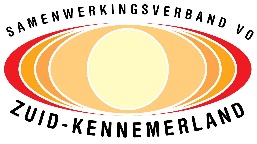 Bezwaarschrift / klachtenformulierDatum bezwaarschrift/klacht:Naam:Adres + woonplaats:Telefoonnummer:E-mailadres:Ik ben ouder/verzorger van:							(naam leerling)Geboortedatum leerling:School van de leerling:Ik maak bezwaar tegen / heb een klacht over:TLV-nummer …………………. 		Afgegeven op datum ……………..Een ander besluit van het samenwerkingsverband, namelijk …………….Voegt u a.u.b. een kopie bij van de TLV of het besluit waartegen u bezwaar maakt.Waarom bent u het oneens met de afgegeven TLV of het besluit?………………………………………Handtekening:Een handtekening is alleen nodig als u het bezwaarschrift per post verstuurt; in een e-mail is dit niet nodig.Versturen aan SWV-VO Zuid-Kennemerland, Schipholpoort 2, 2034 MA Haarlem; of mailen aan info@swv-vo-zk.nl. Voor het indienen van een bezwaarschrift is geen advocaat of juridische bijstand vereist. U kunt dit zelf doen.De termijn voor het indienen van een bezwaarschrift of klacht is zes weken.